Inhoud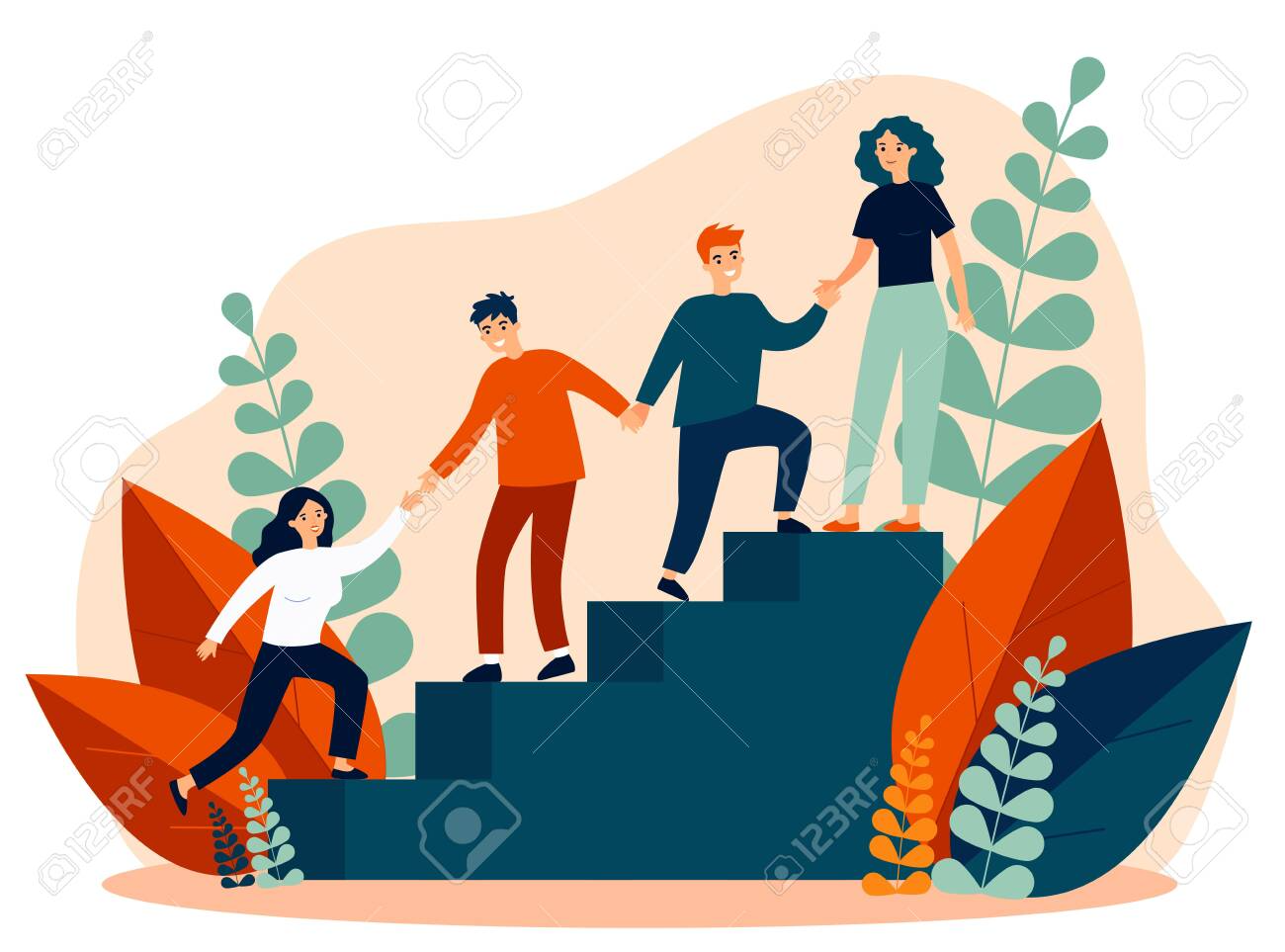 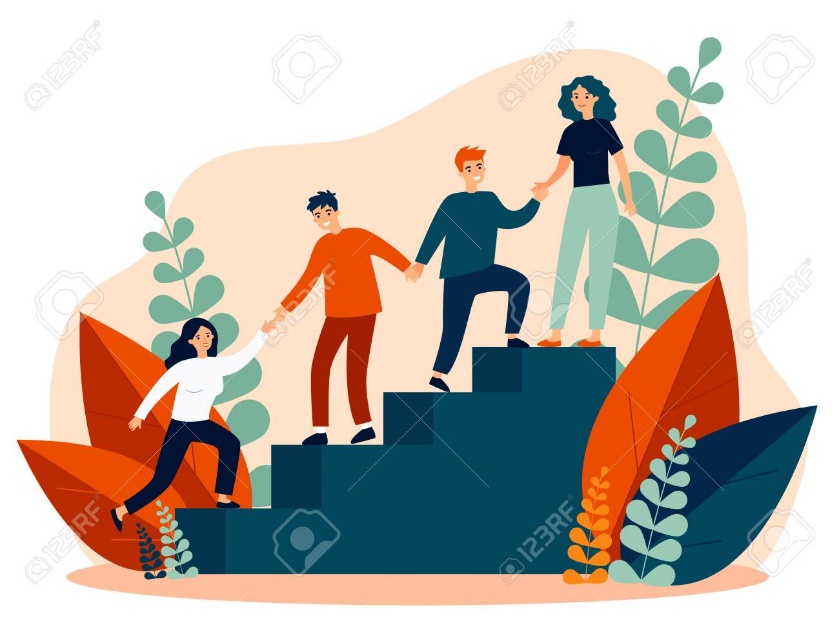 1.	Dit is een titel in stijl ‘Kop 1'	31.1.	Dit is een titel in stijl ‘Kop 2’	31.1.1.	Dit is een titel in stijl ‘Kop 3’	31.1.1.1.	Dit is een titel in stijl ‘Kop 4’	3Lijst met tabelFeedback gevenBeste mentor, Fijn dat je dit academiejaar een BAKOz student onder jouw hoede neemt en de student de kans geeft om zichzelf binnen zijn klas- en schoolpraktijk te ontdekken, dankjewel!Om je op weg te helpen in je rol als mentor kan je de verwachtingen nalezen in de presentatie die de praktijkbegeleider u zal bezorgen.WerkwijzeTussentijds vul je als mentor (eventueel met toevoegingen van de leraar LO) het begeleidingsformulier in met eerlijke en concrete, zowel waarderende als confronterende, feedback over het student.  Tussentijdse feedback: de week na de kerstvakantieEindfeedback: ten laatste op 14 juni 2024 (laatste stagedag)Als je van een bepaalde competentie nog weinig info hebt, dan mag je dat ook zo aangeven.Aarzel niet om de praktijkbegeleider te contacteren indien je iets wil bespreken.Hiermee heb je me verrast, dit wil ik nog even in de verf zetten, deze pluim heb je meer dan verdiend:Dit wil ik nog kwijt (daar heb ik nog een vraag over, daar ben ik nog nieuwsgierig naar en wil ik meer over weten van jouw als student, deze tip/bedenking wil ik je als mentor nog meegeven)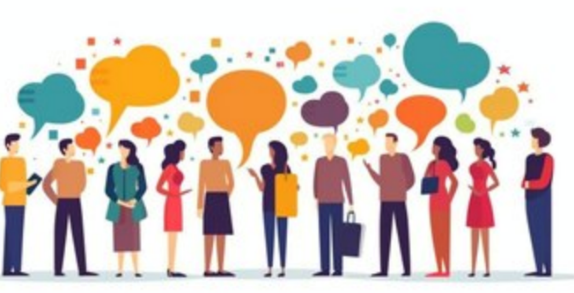 Feedbackformulier BAKOzOptie Werkplekleren 1Naam student:Naam mentor:Naam en email adres praktijkbegeleider:Naam van de school (werkplek):Datum tussentijdse feedback:Datum eindfeedbackCoach van jezelf=Tijdens je realiseren op je werkplek de student zich steeds nieuwsgierig en kritisch op vanuit een onderzoekende en exploratieve houding.De student neemt het eigen leren op en voelt zich eerste verantwoordelijke van het eigen leerproces (eigenaarschap). De student stuurt –mits begeleiding- bij. De student vertrekt hierbij van een groeimindset en gelooft erin dat hij/zij mits de nodige inspanningen steeds verder kan groeien als kleuterleerkracht.Tussentijdse feedback:Eindfeedback:Kindgerichte basishoudingDe student heeft een kindgerichte basishouding naar de algemene klasgroep en draagt zo bij tot het welbevinden van kinderen. De student zet in op actief luisteren, ik-boodschappen, grenzen stellen, echt zijn, energie en enthousiasme uitstralen, ...   Tussentijdse feedback:Eindfeedback:Krachtige speel- en leeromgevingDe student kan met zijn/haar aanpak het klasmilieu verrijken voor de algemene klasgroep. Hij/zij kan een rijk en evenwichtig klasaanbod uitwerken voor de globale kleuters en  kan het globale welbevinden en de betrokkenheid inschatten. De student kan eenvoudige ervaringskansen begeleiden en inspelen op de exploratiedrang van de kleuters. Hierbij heeft de student oog voor de ontwikkelingsleeftijd van de kleuters, de pedagogisch-didactische principes, het stimulerend tussenkomen, het gebruik van rijke woordenschat, expressie, ...   De student neemt stappen en draagt bij tot het realiseren en op poten zetten van de klasorganisatie. Hij/zij draagt bij aan een veilig en rustig leer- en leefklimaat voor kinderen.Tussentijdse feedback:Eindfeedback:Samenwerken en partnerschappenDe student draagt als teamspeler bij aan een communicatieve en constructieve samenwerking met partners en zet de eerste stappen tot partnerschap met ouders.Tussentijdse feedback:Eindfeedback: